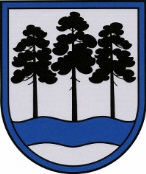 OGRES  NOVADA  PAŠVALDĪBAReģ.Nr.90000024455, Brīvības iela 33, Ogre, Ogres nov., LV-5001tālrunis 65071160, e-pasts: ogredome@ogresnovads.lv, www.ogresnovads.lv APSTIPRINĀTSar Ogres novada pašvaldības domes sēdes lēmumu (protokols Nr.19; 26.)IEKŠĒJIE NOTEIKUMIOgrēMetu konkursa “Ikšķiles brīvdabas estrādes jumta izbūve un teritorijas labiekārtošana” žūrijas komisijas nolikumsIzdoti saskaņā ar Valsts pārvaldes iekārtas likuma73. panta pirmās daļas 1. punktu  I. Vispārīgie jautājumiNolikums nosaka metu konkursa “Ikšķiles brīvdabas estrādes jumta izbūve un teritorijas labiekārtošana” (turpmāk – Metu konkurss) žūrijas komisijas (turpmāk tekstā – Komisija) mērķi, funkcijas, struktūru un darba organizāciju.Komisija ir Ogres novada pašvaldības (turpmāk tekstā – Pašvaldība) domes izveidota institūcija, kuras mērķis ir izvērtēt Metu konkursā iesniegtos metus un no tiem noteikt labākos.Komisija savā darbā ievēro spēkā esošos Latvijas Republikas normatīvos aktus, Pašvaldības domes lēmumus, šo nolikumu.Komisijai ir šādas funkcijas: apstiprināt Metu konkursa nolikumu; organizēt Metu konkursu; izvērtēt Metu konkursā iesniegtos metus; noteikt labākos metus;  sagatavot un iesniegt iepirkumu komisijai vērtēšanas komisijas ziņojumu.II. Komisijas struktūra un darba organizācijaKomisiju veido priekšsēdētājs un astoņi locekļi.Komisijas sastāvu apstiprina Pašvaldības dome.Pašvaldības dome ieceļ Komisijas atbildīgo sekretāru.Komisijas sēdes sasauc un vada priekšsēdētājs, bet viņa prombūtnes laikā – priekšsēdētāja nozīmēts Komisijas loceklis. Komisijas sēdes norises laiku un vietu nosaka priekšsēdētājs vai viņa prombūtnes laikā - priekšsēdētāja nozīmēts Komisijas loceklis ne vēlāk kā 3 darba dienas pirms Komisijas sēdes dienas.Komisijas loceklis ir tiesīgs ierosināt priekšsēdētājam Komisijas sēdes sasaukšanu.Komisijas sēdes notiek pēc nepieciešamības, bet ne retāk kā vienu reizi mēnesī.Komisijas sekretariāta funkcijas nodrošina Pašvaldības centrālās administrācijas Kanceleja. Komisijas sekretariāts saņem un reģistrē Metu konkursa piedāvājumus.Komisijas sēdes darba kārtību sagatavo un locekļiem uzaicinājumu uz Komisijas sēdi nosūta elektroniski ne vēlāk kā vienu darba dienu pirms plānotā Komisijas sēdes datuma. Komisijas sēdes tiek protokolētas, sēžu protokolus un atzinumus noformē piecu darba dienu laikā pēc attiecīgās sēdes. Komisijas sēdes protokolu paraksta sēdes priekšsēdētājs un sekretārs.Komisijas sēdes protokola oriģinālu glabā Pašvaldībā, tā kopiju nosūta elektroniski visiem Komisijas locekļiem.Metu konkursa rezultātu vērtēšanas procedūra ir noteikta Metu konkursa nolikumā.Komisija ir tiesīga pieņemt lēmumus, ja Komisijas sēdē piedalās ne mazāk kā puse  locekļu.Komisija pieņem lēmumu par metu konkursa rezultātiem, pamatojoties uz individuālo žūrijas komisijas locekļu vērtējumu, saskaņā ar Metu konkursa nolikumā noteiktajiem kritērijiem un tiem piešķiramajiem punktiem, vērtējumu kopsavilkumu ranžējot no vairāk punktu saņēmušo piedāvājumiem uz mazāk punktus saņēmušajiem un izvirzot metus godalgām saskaņā ar Metu konkursa nolikumu. Strīdus, vienādu punktu un tamlīdzīgos, gadījumos, Komisija pieņem lēmumus ar vienkāršu balsu vairākumu, atklāti balsojot. Ja balsu skaits ir vienāds, izšķirošā ir Komisijas priekšsēdētāja (viņa prombūtnē - sēdes vadītāja) balss.Domes priekšsēdētājs								E.Helmanis2023. gada  30. novembrī